Merboltickýzpravodaj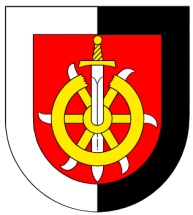 č.12/2022									31.12.2022Rozpočet obce na rok 2023 a zřízení termínovaných účtů	Zastupitelstvo obce s ohledem na uzavřené smlouvy o dílo na projekty v souvislosti s pitnou vodou schválilo na rok 2023 po drobných úpravách schodkový rozpočet s příjmy ve výši 6.854.400,- Kč, výdaji ve výši 10.416.900,- Kč a schodkem ve výši 3.562.500,- Kč.	Obci se podařilo v průběhu předchozích let naspořit finanční prostředky, které budou sloužit ke spolufinancování zamýšlených projektů. V současné době však tyto peníze pouze ,,ležely“ na běžných účtech a obci tak nic nepřinášely, protože tyto účty buďto nejsou úročeny vůbec nebo pouze minimálně. Vzhledem k tomu vedení obce oslovilo tři největší banky – Českou spořitelnu a.s., Komerční banku a.s. a ČSOB a.s. s žádostí o nabídku termínovaných vkladových účtů. 
	Zastupitelstvo na svém zasedání pak rozhodlo, že obec vloží 5 mil. Kč na dobu 3 měsíce s automatickým prodlužováním na termínovaný účet u České spořitelny a.s.(roční úroková sazba 5,4%) a 3 mil. Kč na dobu 6 měsíců s automatickým prodlužováním na termínovaný účet u ČSOB a.s. (roční úroková sazba 5,5%). Po uplynutí uvedených termínů, 3 a 6 měsíců, budou peníze buď v případě potřeby převedeny i s úroky zpět na běžný účet nebo zůstanou dále na termínovaných účtech na další dobu s aktuálními úrokovými sazbami. Úročením získané finance bychom rádi využili např. na spolufinancování při pořízení obecního traktoru pro lesnictví a údržbu místních komunikací apod. Vrt PHV2	Obec těsně před svátky konečně dostala od zhotovitele, spol. Vodní zdroje a.s., důvodovou zprávu a návrh dalšího možného postupu.  Vše se snažíme konzultovat s advokátní kanceláří, projektovou manažerkou a Státním fondem životního prostředí. V podstatě by dle zhotovitele neměl být větší problém vrt dokončit jinou technologií. Ovšem s prodloužením termínu o jeden rok. Změnou technologie vzniklé vícenáklady by zhotovitel po obci nepožadoval jako kompenzaci za nedodržení smluvených termínů. To se zdá být jako seriózní nabídka, je to ovšem mnohem složitější, protože obci stále hrozí sankce ze strany poskytovatele dotace, SFŽP. Obec může o přislíbenou dotaci přijít nebo může být její výše krácena apod. Může se tak stát, že celý projekt bude muset obec zaplatit ze svého rozpočtu. Jsou nyní dvě možnosti. Buďto vrt nyní zakonzervovat(nelze ho takto využívat), vyúčtovat a proplatit do současné doby provedené práce, požádat o proplacení poměrné části dotace a začít od začátku. Logicky není vůbec jisté, že by se nám podařilo znovu od SFŽP získat dotaci na další vrt. Druhou možností je pokračovat v rozdělaném projektu a dokončit ho, ovšem s rizikem, že o přislíbenou dotaci přijdeme nebo nám bude krácena z důvodu nedodržení termínů a tím i podmínek SFŽP. 
	Pokud to bude alespoň trochu možné a po konzultacích bude předpoklad, že je reálné vrt dokončit v potřebné kvalitě a s nově navrženými termíny s přijatelným rizikem, že sankce nebudou příliš vysoké, budeme se snažit dílo dokončit. Odpady
	Jako každý rok spol. Marius Pedersen obci doručila dodatky s novými ceníky ke stávajícím smlouvám. Zatím nikdy nešlo o zlevnění a  není tomu tak ani nyní. Krom inflace se do nových ceníků promítlo také zvýšení mezd a zdražení energií. I přes to obec k dalšímu zdražení služeb veřejnosti zatím nepřistoupila. Poplatek ve výši 1.000,- Kč je sice poměrně vysoký, ale věřte, že ani tak zdaleka nepokrývá náklady obcí vynaložené. Obec v současné době nemá jinou alternativu než dodatky podepsat a pokračovat se současným systémem. 	Je to však další důvod, proč se vážně zabývat možností pořídit obecní traktor, protože bychom pak byli schopni svážet odpady svépomocí a určitě levněji. Samozřejmě ani toto není zadarmo a zcela jednoduché. Budeme se ale určitě snažit tuto možnost zkalkulovat, prověřit předpokládanou provozní dobu skládky ve Volfarticích, která je pro nás dostupná a dotační možnosti na pořízení techniky… 	Problematika odpadů a s tím spojené náklady nadále porostou, protože poplatky za skládkování budou postupně zvyšovány. Všichni se shodují, že státem nařízené postupné snižování množství produkovaného směsného komunálního odpadu ve stanovené výši je nereálné. Bohužel je ale v platnosti a náklady tak porostou.Požární ochrana	Zastupitelstvo na svém zasedání schválilo uzavření Veřejnoprávní smlouvy o spolupráci v rámci požární ochrany mezi naší obcí a Městem Verneřice. Verneřická jednotka tak na základě této smlouvy bude pro Merboltice zabezpečovat zákonem stanovenou požární ochranu. K tomuto kroku obec přistoupila po několika neúspěšných pokusech o fungování vlastní jednotky. Po dohodě byla stanovena roční částka za poskytování těchto služeb ve výši 30.000,- Kč. Nad tuto částku mohou být hrazeny dlouhodobé zásahy jednotky v našem katastru. 
	Nyní jsme uzavřenou smlouvu společně s žádostí o zrušení merboltické jednotky zaslali ke schválení HZS Ústeckého kraje. Smlouva bude účinná po schválení HZS.	Na jednu stranu mě mrzí, že jsme k tomuto kroku dospěli, na druhou stranu si musíme přiznat, že naše jednotka nikdy nebyla i přes veškeré snahy všech zúčastněných zcela funkční a kvalitou zásahů jsme se nikdy jednotce z Verneřic nepřiblížili. I přes to chci poděkovat Všem, kteří se o to snažili! Toto se nám zkrátka nepovedlo a je potřeba to přijmout. 	Všem nám přeji, abychom služby verneřických ani jiných hasičů nepotřebovali!!!PF 2023	Vánoce jsou za námi a je tu další nový rok, 2023. Vy víte nejlépe, jaký chcete aby byl, udělejte si ho takový. Já Vám do něj za sebe i za obec chci popřát hlavně zdraví a vnitřní klid. Mějte se rádi, méně se přete, netrapte se věcmi, které nemůžete sami změnit a naopak měňte a pomáhejte pokud je to ve Vašich možnostech, užívejte si s rodinou a přáteli. Ať je pro Vás 2023 krásný a úspěšný.